CONSEJOS PARA APROVECHAR EL TIEMPO DE ESTUDIO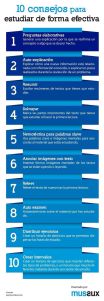 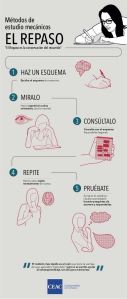 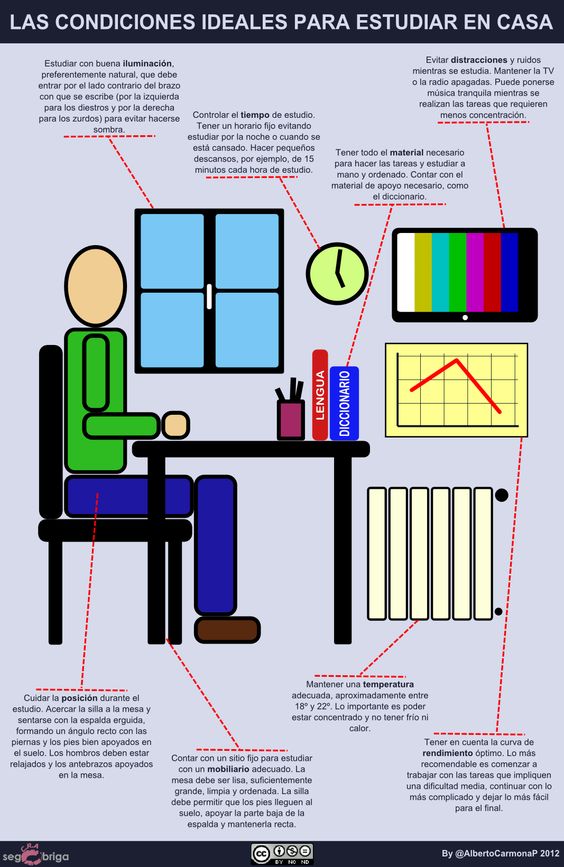 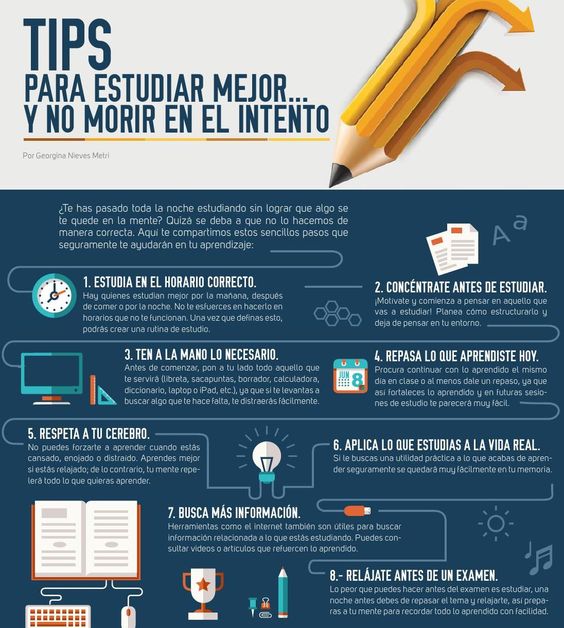 